До реєстр. № 5205Верховна Рада УкраїниКомітет Верховної Ради України з питань гуманітарної та інформаційної політики на своєму засіданні 14 квітня 2021 року (протокол № 61) розглянув проєкт Закону про внесення змін до Закону України «Про театри і театральну справу» щодо створення додаткових умов для забезпечення професійного розвитку творчих працівників театрів (реєстр. № 5205), поданий народними депутатами України  Є. Кравчук, М. Потураєвим та іншими.Законопроєктом передбачається доповнити статтю 21 Закону України «Про театри і театральну справу» новим положенням, згідно з яким передбачити право професійних творчих працівників театрів на надання їм творчої відпустки для провадження творчої діяльності поза основним місцем роботи.На думку авторів законопроєкту, його прийняття дасть можливість створити додаткові передумови для професійного розвитку художнього та артистичного персоналу театру шляхом надання можливості скористатися творчою відпусткою без збереження заробітної плати на строк, визначений у контракті індивідуально з кожним професійним творчим працівником.Як фінансово-економічне обґрунтування авторами законопроєкту зазначено, що його реалізація не передбачає додаткових асигнувань з Державного бюджету України. Міністерство культури та інформаційної політики України підтримує законопроєкт. Головне науково-експертне управління Апарату Верховної Ради України (лист за № 16/03-2021/121486 від 07.04.2021р.) надає зауваження до проєкту закону. Зокрема зазначає, що у контексті запропонованого законопроєкту є доцільним також внесення  узгоджених змін до відповідних положень Кодексу законів про працю України та Закону України «Про відпустки» щодо уточнення мети надання творчої відпустки для нової категорії працівників. Також Управління звертає увагу на  фрагментарний характер проєкту закону. Не заперечуючи щодо  необхідності забезпечення потреб у професійному розвитку художнього та артистичного персоналу театру, фахівці Управління зауважують, що  виокремлення зі сфери культури лише деяких її складових (театру), порушує принцип рівності та системності. Також з урахуванням можливості надання творчої відпустки для провадження творчої діяльності поза основним місцем роботи потребують правової деталізації види (ознаки) діяльності, які охоплюватимуться терміном «творча діяльність», а відтак підпадатимуть під дію цієї норми.У своєму експертному висновку Міністерство фінансів України зазначило, що реалізація положень законопроєкту не впливатиме на дохідну та видаткову частини державного та місцевих бюджетів. Однак, на думку Міністерства фінансів України, строк відпустки без збереження заробітної плати для професійних творчих працівників має бути визначений на єдиних засадах відповідно до законодавства про оплату праці. Тому зазначений проєкт закону в запропонованій редакції Міністерством фінансів України не підтримується.Міністерство розвитку економіки, торгівлі та сільського господарства України у положенні законопроєкту вбачає ознаки дискримінації стосовно професійних творчих працівників інших закладів культури. Окрім цього в експертному висновку Мінекономіки зазначено, що  статтями 25, 26 Закону України «Про відпустки» не передбачено можливості надання творчої відпустки для провадження творчої діяльності поза основним місцем роботи. Згідно з частиною другою статті 16 згаданого Закону тривалість, порядок, умови надання та оплати творчих відпусток установлюються Кабінетом Міністрів України. Творчі відпустки відповідно до пункту 1 Умов, тривалості, порядку надання та оплати творчих відпусток, затверджених постановою Кабінету Міністрів України від 19 січня 1998 р. № 45, надаються працівникам підприємств, установ та організацій незалежно від форм власності за основним місцем їх роботи для закінчення дисертації на здобуття наукового ступеня кандидата або доктора наук, для написання підручника, а також монографії, довідника тощо. Також Мінекономіки звертає увагу, що частиною другою статті 21 Кодексу законів про працю України визначено, що працівник має право реалізувати свої здібності до продуктивної і творчої праці шляхом укладення трудового договору на одному або одночасно на декількох підприємствах, в установах, організаціях, якщо інше не передбачено законодавством, колективним договором або угодою сторін. Отже, відпустка (в тому числі творча) може бути надана працівнику за основним місцем роботи або на роботі за сумісництвом, тому застосування у законопроєкті неоднозначного, на думку Мінекономіки, формулювання «поза основним місцем роботи» є недоцільним.У процесі обговорення народні депутати України – члени Комітету з питань гуманітарної та інформаційної політики висловили зауваження до проєкту закону, зокрема наголосили на необхідності врахування при доопрацюванні його до другого читання пропозиції про надання іншим категоріям творчих працівників (наприклад, працівникам філармоній) можливості скористатися творчою відпусткою без збереження заробітної плати на строк, визначений в індивідуальному контрактному договорі. Відповідно до частини першої статті 116 Регламенту Верховної Ради України цю та інші пропозиції, що надійшли до Комітету, можливо буде у подальшому врахувати під час підготовки законопроєкту до розгляду у другому читанні. За підсумками обговорення та з урахуванням викладеного Комітет  Верховної Ради України з питань гуманітарної та інформаційної політики ухвалив рішення рекомендувати Верховній Раді України: включити законопроєкт про внесення змін до Закону України «Про театри і театральну справу» щодо створення додаткових умов для забезпечення професійного розвитку творчих працівників театрів (реєстр. № 5205), поданий народними депутатами України Є. Кравчук, М. Потураєвим та іншими, до порядку денного п’ятої сесії Верховної Ради України IX скликання;за результатами розгляду в першому читанні зазначений законопроєкт прийняти за основу з урахуванням пропозицій, висловлених у висновку Комітету.Співдоповідачем від Комітету визначено Голову Комітету з питань гуманітарної та інформаційної політики Потураєва Микиту Руслановича. Додаток: проєкт Постанови Верховної Ради України – 1 арк.Голова Комітету                                                 Микита ПОТУРАЄВВЕРХОВНА РАДА УКРАЇНИ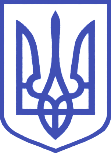 Комітет з питань гуманітарної та інформаційної політики01008, м.Київ-8, вул. М. Грушевського, 5